ИнформацияМКОУ «СОШ х. Ново – Исправненского»о проведении торжественной линейки, посвящённой открытию месяца патриотической, спортивной и оборонно-массовой работы «Славной Родиной горжусь я!»23 января 2018 г.   23 января в МКОУ «СОШ х. Ново – Исправненского» была проведена  торжественная линейка, посвящённая открытию месяца патриотической, спортивной и оборонно-массовой работы «Славной Родиной горжусь я!»    Цель:Воспитание у учащихся чувства долга, ответственности, любви к Отечеству.Формирование уважительного, бережного отношения к памятникам и мемориалам.Воспитание патриотических качеств личности.   Линейка началась с гимна России, стихотворения:Из чистых-чистых поднебесных далейНа внуков и на правнуков глядятТе, кто за нас бесстрашно воевалиВо имя мира, жизни не щадя…  Испокон веков Россия славилась сильными и мужественными людьми, готовыми оберегать и защищать свою Родину. А наша задача сохранить память о воинской доблести  и героизме дедов и отцов, на примерах их подвигов воспитать благородство, решительность, смелость.  Именно с этой целью  ежегодно по всей стране в образовательных организациях проводятся мероприятия, посвящённые празднованию Дня защитника Отечества. Месяц  патриотической, спортивной и оборонно-массовой работы. 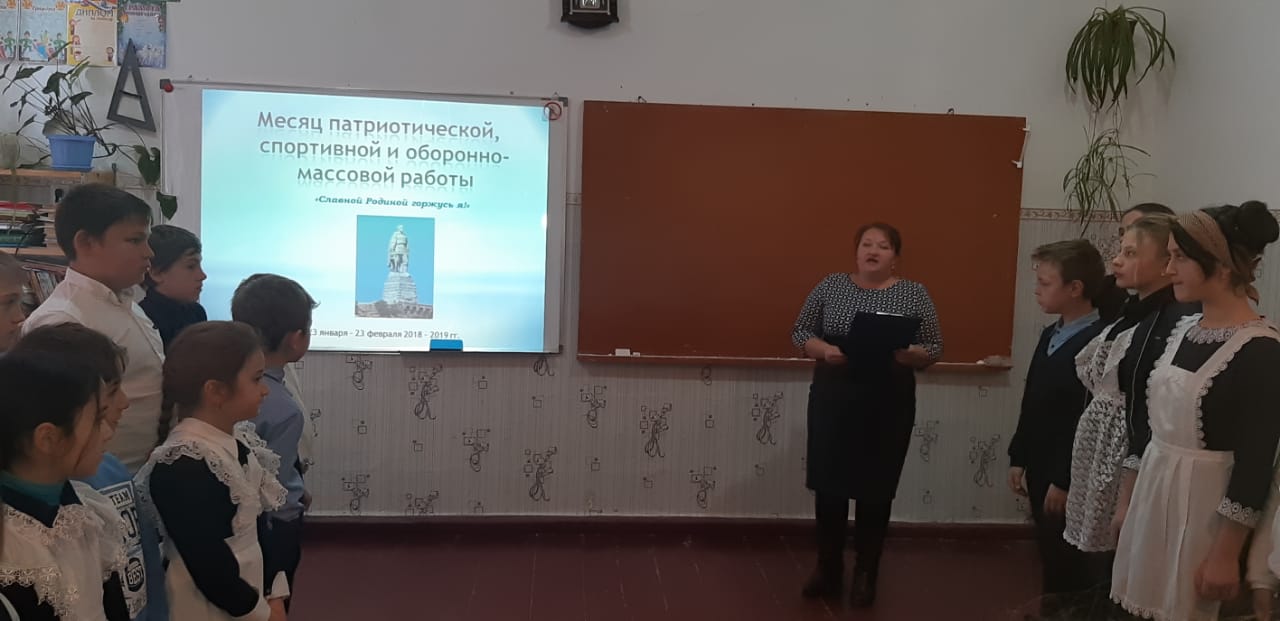    У каждого народа есть свои заветные страницы истории, свои героические имена, которые никогда не будут забыты. В историю нашей страны навечно вписаны дни воинских побед, в которых российские войска снискали почет и благодарную память потомков. На долю русской, советской и российской армии выпадали великие испытания на твердость, прочность и выдержку.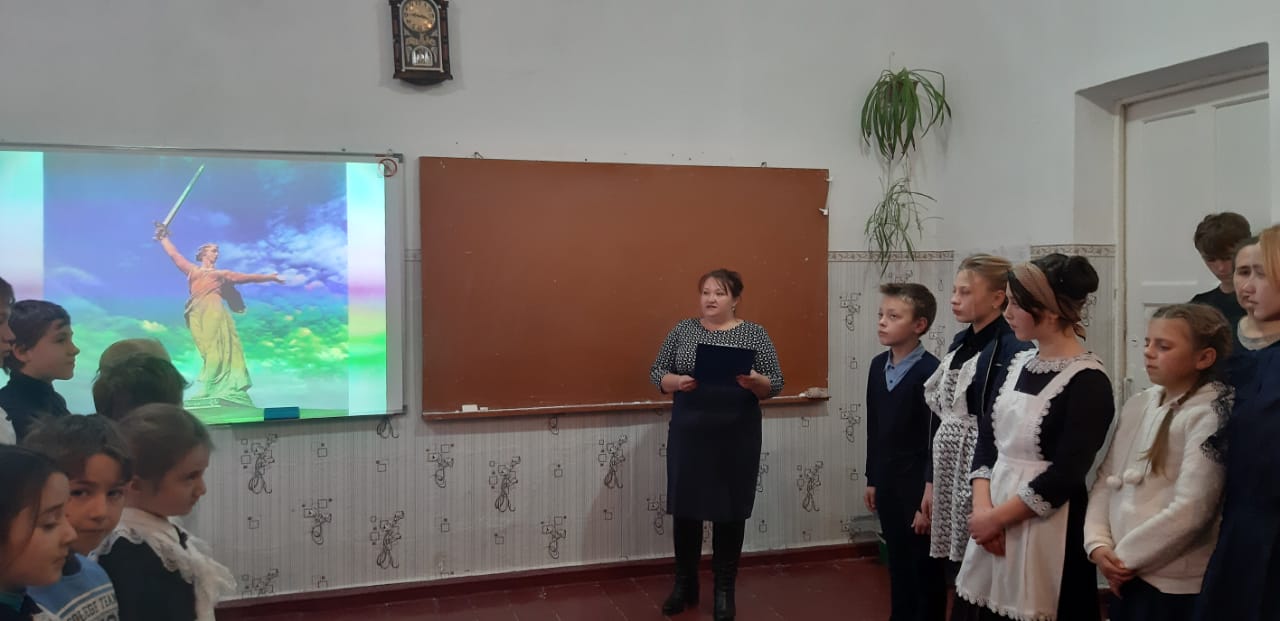 С учащимися вспомнили самые крупные войны:Великая отечественная война.Битва под МосквойБитва за Ленинград.Сталинградская битва.Битва за КавказКурская битваБитва за ДнепрАфганистан.Чечня.Сирия. При проведении линейки были использованы песни:«Алёша».«Ах, эти тучи в голубом».Далее перешили в фойе школы. В ходе месяца в школе пройдут различные мероприятия. Педагог-организатор познакомила  учащихся с планом проведения этих мероприятий.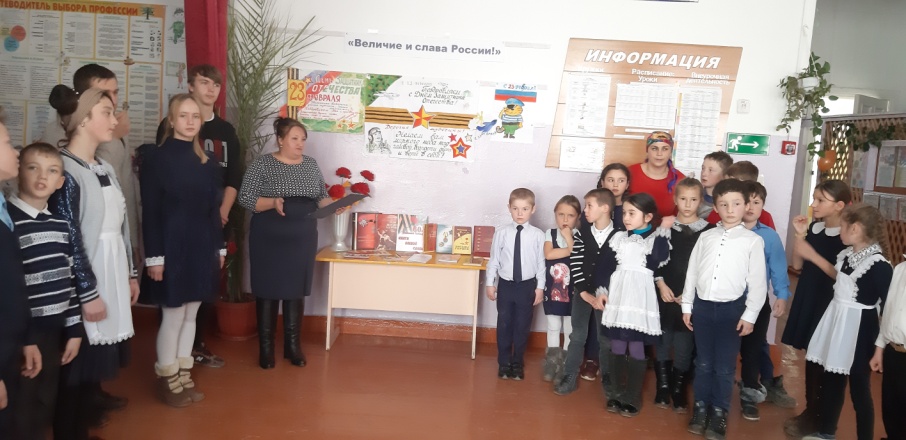 Школьным библиотекарем подготовлена выставка книг.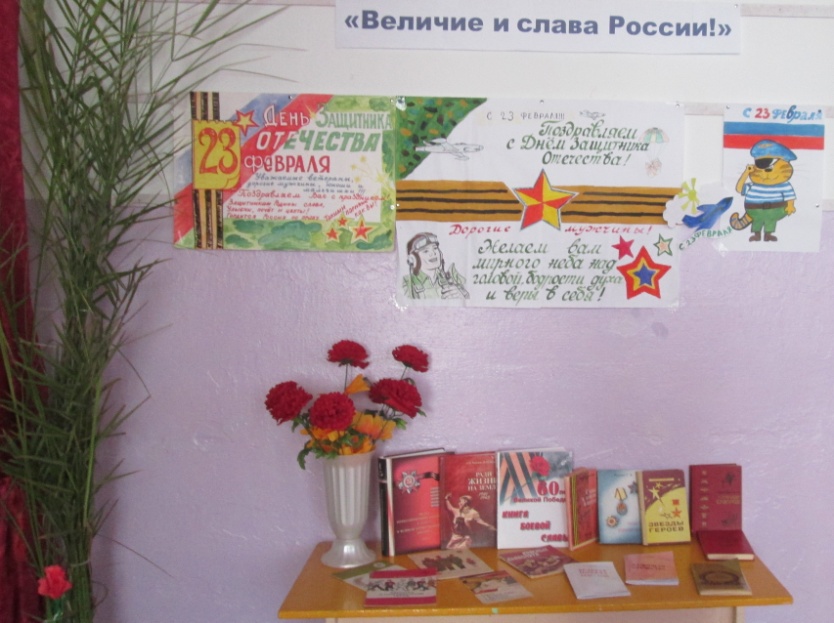 Выставлен материал: «Сохраним историческую память о ветеранах и защитниках нашего Отечества».«Ваша слава, герои, выше гор, ваше мужество твёрже гранита». (Защитникам Кавказа посвящается.)«Участники Сталинградской битвы».«Материал боевой славы. Наши ветераны».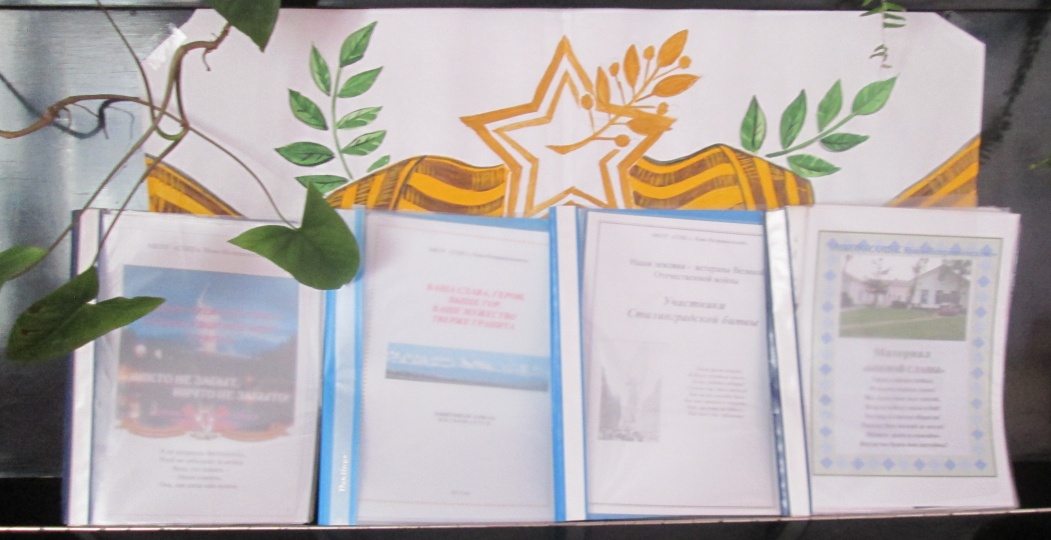 Педагог-организатор: ________ /А.Д.Ганюта/Директор школы: ________ /П.Ю.Котлярова/